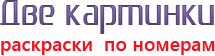 09.06.2016Предложение действительно до 30 июня 2016 года. После этой даты – уточняйте условия.Оптовое предложение от интернет-магазина 2kartinki.ruЗдравствуйте! Картины по номерам от 360 рублей.Предлагаем Вам сотрудничество на новых условиях. Мы выходим на новые объемы, а это значит, что у нас новые, более привлекательные цены.На более крупные партии (от 2000 шт.) мы можем дать вам ЛУЧШИЕ условия, чем в других компаниях. Уточняйте! От 280 рублей.Заказ можно сделать прямо на сайте http://2kartinki.ru/?from=optКакие преимущества нашего магазина?Более чем за год работы, мы накопили достаточно отзывов на нашем сайте: http://2kartinki.ru/blog/otzyvy-o-kartinkahНемного отзывов на Яндекс.Маркете: https://market.yandex.ru/shop/340440/reviews Удобная система заказовДля совместных покупок можно делать дозаказы каждый день (товар бронируется без оплаты)Новый дизайн упаковки, очень яркий и заметный Работаем с НДС (уточняйте)Огромный выбор и постоянное поступление! Всегда в наличии от 500 до 1000 видов картин!
ВНИМАНИЕ!Новая упаковка торговой марки «Номерашка» никак не связана с нашим сайтом, на ней нет никаких рекламных материалов или контактов! Такой яркий дизайн нацелен на розничные продажи и на увеличение количества продаж в качестве подарка. Упаковка выглядит дорого и презентабельно.В нашем магазине вы можете приобрести торговые марки:Номерашка (наша торговая марка)Raduga (белые упаковки)О доставкеУсловия доставки находятся в отдельном файле в письмеФотографииФотографии нашей продукции отправлены Вам в письме!Звоните: +7 (914) 333 2093ОПТ: +7 (902) 482-23-17Заходите на наш сайт: http://2kartinki.ru/Минимальный заказЦенаДоставка15 шт. 615Бесплатная в крупные города25 шт. 575Бесплатная в крупные города50 шт.415Платная100 шт.405Платная200 шт. 395Платная500 шт. 385Платная